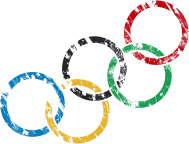 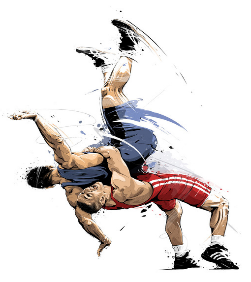 MASSACHUETTS WOMENS FREESTYLE /MEN FREESTYLE & GRECO ROMAN WRESTLING CHAMPIONSHIPS (THIS TOURNAMENT IS OPEN TO ANY STATE)Date: 		Sunday, June 25, 2017Location: 	SPRINGFIELD TECHNICAL COMMUNITY COLLEGE1 Armory Square, Springfield, Massachusetts, 01105Building #2 (GYM)Entry:		 $30Weigh ins: 	 7:30am to 9:30am Start Time: 	10am Awards: 	Top 3 places get medals & top 6 placer receive certificates.  Club Team Championship awardDivisions:Youth Division is boys & Girls: K-2, 3-4, 5-6, and 7-8 Weight classes to be determined after weigh-ins High School Men's Freestyle and Greco-Roman: (9th grade – 12 grade) 88, 94, 100, 106, 113, 120, 126, 132, 138, 145, 152, 160, 170, 182, 195, 220, and 285High School Women's Freestyle: (9th grade to 12 grade) 84, 88, 95, 105, 112, 117, 121, 125, 130, 139, 148, 159, 172, and 198Senior Open Men's Freestyle and Greco-Roman: 57 KG/125.7 LBS, 61KG/134.5, 65KG/143.3, 70KG/154.3, 74KG/163, 86KG189.6, 97/213.9, 125KG/275.6Senior Open Women's Freestyle: 48 KG/105.75 LBS, 53KG/116.8, 55KG/121.25,58KG/127.9, 60KG/132.3, 63KG/138.75, 69KG/152.1, 75KG/165.3FOR MORE INFOR MATION CONTACT Alberto Nieves 413-330-1757 & Anibal Nieves 413-221-5633